Комитет по стандартам ВОИС (КСВ)Шестая сессияЖенева, 15–19 октября 2018 г.Отчет о ходе выполнения задачи № 57 Целевой группой по ВИЗУАЛЬНОМУ представлению образцовДокумент подготовлен Целевой группой по визуальному представлению образцов СПРАВОЧНАЯ ИНФОРМАЦИЯ	Комитет по стандартам ВОИС (КСВ) в ходе своей пятой сессии, состоявшейся в Женеве 29 мая – 2 июня 2017 г., принял решение сформулировать задачу № 57 следующего содержания:  «Собрать информацию о требованиях ведомств промышленной собственности и их клиентов и подготовить рекомендации в отношении электронного визуального представления образцов” (см. пункт 103 документа CWS/5/22).	Для выполнения этой задачи КСВ также создал Целевую группу по визуальному представлению образцов, назначив ее руководителями Австралийское ведомство интеллектуальной собственности и Международное бюро (см. пункт 104 документа CWS/5/22).ОТЧЕТ О ХОДЕ РАБОТЫ	Во исполнение вышеупомянутого решения пятой сессии КСВ  для участия в работе Целевой группы были назначены представители 11 ведомств ПС и Международного бюро.  Это было сделано с учетом предложения, разосланного Международным бюро в циркуляре C. CWS 87 от 16 августа 2017 г.  Для обсуждений в рамках Целевой группы был создан викифорум на портале WIPO Wiki.	Целевая группа обсудила и составила оглавление нового стандарта ВОИС по рекомендациям в отношении электронного визуального представления промышленных образцов.   Целевая группа пришла к единому мнению о том, что после проведения обследования существующей практики ведомств ПС это оглавление будет развернуто в полноценный стандарт ВОИС.  	Для целей проведения обследования требований ведомств ПС и клиентов Целевая группа обсудила и согласовала «Вопросник по электронному визуальному представлению промышленных образцов» (см. документ CWS/6/29).	Для подготовки рекомендаций в отношении электронного визуального представления промышленных образцов Целевая группа обсудила цели и охват будущего стандарта ВОИС.  Рабочая группа согласовала следующие цели:для того чтобы заявители могли подавать заявки о регистрации одних и тех же образцов в разные ведомства ПС, максимально повысить степень повторного использования одних и тех же визуальных представлений промышленных образцов во всех ведомствах ПС;установить для ведомств ПС единый комплекс требований для обмена данными о визуальных представлениях промышленных образцов;установить для ведомств ПС единый комплекс требований для обработки и опубликования визуальных представлений промышленных образцов (факультативно); и установить единый комплекс требований для расширения поиска  визуальных представлений промышленных образцов.ПЛАН РАБОТЫ	Целевая группа обсудила и предложила следующий план работы по разработке нового стандарта ВОИС на электронные визуальные представления промышленных образцов:	КСВ предлагается: 	(a)	принять к сведению содержание настоящего документа; и	(b)	рассмотреть план работы, включая, в частности, мероприятия, запланированные на период после шестой сессии КСВ и указанные в пункте 7 выше, и высказать замечания в отношении упомянутых плана работы и мероприятий.[Конец документа]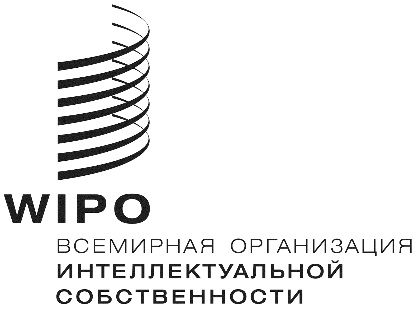 RCWS/6/28CWS/6/28CWS/6/28оригинал:  английскийоригинал:  английскийоригинал:  английскийдата:  8 АГУСТА 2018 Г. дата:  8 АГУСТА 2018 Г. дата:  8 АГУСТА 2018 Г. МероприятиеОжидаемый результатПланируемые срокиПредставление отчета о ходе работы на шестой сессии КСВИнформирование Комитета об отчете о ходе работы и плане работы; получение Целевой группой дополнительных указаний КСВОктябрь 2018 г.Проведение обследования существующей практикиРассылка Международным бюро вопросника ведомствам ПС и другим заинтересованным сторонамДекабрь 2018 г.Получение ответов ведомств ПС в рамках обследованияПолучение Международным бюро ответов ведомств ПС.Февраль 2019 г.Ознакомление Целевой группы с ответами, полученными в рамках обследованияРазмещение Международным бюро полученных в рамках обследования ответов на викифоруме Целевой группыМарт 2019 г.МероприятиеОжидаемый результатПланируемые срокиСбор и анализ ответов, полученных в рамках обследования.Обобщение Целевой группой итогов обследованияАпрель 2019 г.Разработка нового стандарта ВОИСПроект стандарта ВОИСИюнь 2019 г.Представление проекта стандарта ВОИС на рассмотрение или утверждение в ходе седьмой сессии КСВ.[Примечание: в зависимости от сроков проведения седьмой сессии КСВ]Принятие нового стандарта ВОИС или получение указаний от седьмой сессии КСВ 2019 г. (седьмая сессия КСВ)